              المؤسسات الدولية الشريكة International partners                        المؤسسات المحلية الشريكة التقرير الاداري لسنة (  2019 ) التقرير الاداري لسنة (  2019 ) التقرير الاداري لسنة (  2019 ) التقرير الاداري لسنة (  2019 ) التقرير الاداري لسنة (  2019 ) التقرير الاداري لسنة (  2019 ) التقرير الاداري لسنة (  2019 ) التقرير الاداري لسنة (  2019 ) التقرير الاداري لسنة (  2019 ) اسم الجمعية : اسم الجمعية : رعاية الأسرة الريفية الخيريةرعاية الأسرة الريفية الخيريةرقم التسجيل :رقم التسجيل :7668تاريخ التسجيل: 14/11/2006عدد اعضاء الهيئة العامة الحاليعدد اعضاء الهيئة العامة الحالي23232323232323عدد الموظفين في الجمعية عدد الموظفين في الجمعية 11111111111111عدد المتطوعين في الجمعية عدد المتطوعين في الجمعية 12121212121212مدقق الحسابات مدقق الحسابات ماجد الزامليماجد الزامليماجد الزامليتاريخ تعيينه:تاريخ تعيينه:15/04/201715/04/2017قطاع عمل الجمعية قطاع عمل الجمعية رعاية اجتماعية- صحية – اقتصادية- التعليم – تنمية ريفية (اجتماعيا واقتصاديا وصحيا)رعاية اجتماعية- صحية – اقتصادية- التعليم – تنمية ريفية (اجتماعيا واقتصاديا وصحيا)رعاية اجتماعية- صحية – اقتصادية- التعليم – تنمية ريفية (اجتماعيا واقتصاديا وصحيا)رعاية اجتماعية- صحية – اقتصادية- التعليم – تنمية ريفية (اجتماعيا واقتصاديا وصحيا)رعاية اجتماعية- صحية – اقتصادية- التعليم – تنمية ريفية (اجتماعيا واقتصاديا وصحيا)رعاية اجتماعية- صحية – اقتصادية- التعليم – تنمية ريفية (اجتماعيا واقتصاديا وصحيا)رعاية اجتماعية- صحية – اقتصادية- التعليم – تنمية ريفية (اجتماعيا واقتصاديا وصحيا)عدد اعضاء مجلس الادارة الحالي عدد اعضاء مجلس الادارة الحالي 7777777عدد اعضاء مجلس الادارة حسب النظام الاساسي عدد اعضاء مجلس الادارة حسب النظام الاساسي 7777777عدد اعضاء الهيئة العامة لهذه السنة عدد اعضاء الهيئة العامة لهذه السنة 23232323232323عنوان الجمعية / الهاتف / البريد الالكترونيعنوان الجمعية / الهاتف / البريد الالكترونيرفح – الحي الاداري- بجوار وير هاوس – بناية ابو علم الحلقاوي alreef2006@hotmail.com       جوال : 0599899248رفح – الحي الاداري- بجوار وير هاوس – بناية ابو علم الحلقاوي alreef2006@hotmail.com       جوال : 0599899248رفح – الحي الاداري- بجوار وير هاوس – بناية ابو علم الحلقاوي alreef2006@hotmail.com       جوال : 0599899248رفح – الحي الاداري- بجوار وير هاوس – بناية ابو علم الحلقاوي alreef2006@hotmail.com       جوال : 0599899248رفح – الحي الاداري- بجوار وير هاوس – بناية ابو علم الحلقاوي alreef2006@hotmail.com       جوال : 0599899248رفح – الحي الاداري- بجوار وير هاوس – بناية ابو علم الحلقاوي alreef2006@hotmail.com       جوال : 0599899248رفح – الحي الاداري- بجوار وير هاوس – بناية ابو علم الحلقاوي alreef2006@hotmail.com       جوال : 0599899248تاريخ انعقاد اجتماع الهيئة العامة تاريخ انعقاد اجتماع الهيئة العامة عدد الحضوراهم القراراتاهم القراراتاهم القراراتاهم القراراتاهم القراراتاهم القرارات16/04/201916/04/201914المصادقة على التقرير الاداري  المصادقة على التقرير المالي  انتخاب مجلس ادارة جديدالمصادقة على التقرير الاداري  المصادقة على التقرير المالي  انتخاب مجلس ادارة جديدالمصادقة على التقرير الاداري  المصادقة على التقرير المالي  انتخاب مجلس ادارة جديدالمصادقة على التقرير الاداري  المصادقة على التقرير المالي  انتخاب مجلس ادارة جديدالمصادقة على التقرير الاداري  المصادقة على التقرير المالي  انتخاب مجلس ادارة جديدالمصادقة على التقرير الاداري  المصادقة على التقرير المالي  انتخاب مجلس ادارة جديدالمصادقة على التقرير الاداري  المصادقة على التقرير المالي  انتخاب مجلس ادارة جديدالمصادقة على التقرير الاداري  المصادقة على التقرير المالي  انتخاب مجلس ادارة جديدالمصادقة على التقرير الاداري  المصادقة على التقرير المالي  انتخاب مجلس ادارة جديدالمصادقة على التقرير الاداري  المصادقة على التقرير المالي  انتخاب مجلس ادارة جديدالمصادقة على التقرير الاداري  المصادقة على التقرير المالي  انتخاب مجلس ادارة جديدالمصادقة على التقرير الاداري  المصادقة على التقرير المالي  انتخاب مجلس ادارة جديدالمصادقة على التقرير الاداري  المصادقة على التقرير المالي  انتخاب مجلس ادارة جديدالمصادقة على التقرير الاداري  المصادقة على التقرير المالي  انتخاب مجلس ادارة جديدالمصادقة على التقرير الاداري  المصادقة على التقرير المالي  انتخاب مجلس ادارة جديدالمصادقة على التقرير الاداري  المصادقة على التقرير المالي  انتخاب مجلس ادارة جديدالمصادقة على التقرير الاداري  المصادقة على التقرير المالي  انتخاب مجلس ادارة جديدالمصادقة على التقرير الاداري  المصادقة على التقرير المالي  انتخاب مجلس ادارة جديداجتماع مجلس الادارة:اجتماع مجلس الادارة:اجتماع مجلس الادارة:اجتماع مجلس الادارة:اجتماع مجلس الادارة:اجتماع مجلس الادارة:اجتماع مجلس الادارة:اجتماع مجلس الادارة:اجتماع مجلس الادارة:الرقمتاريخ انعقاد الجلسةتاريخ انعقاد الجلسةتاريخ انعقاد الجلسةتاريخ انعقاد الجلسةعدد الحضورعدد الحضورعدد الحضورعدد الحضور15\01\201915\01\201915\01\201915\01\2019666604\03\201904\03\201904\03\201904\03\2019666627\03\201927\03\201927\03\201927\03\2019666601\04\201901\04\201901\04\201901\04\2019666615\04\201915\04\201915\04\201915\04\2019666617\04\201917\04\201917\04\201917\04\2019666602\05\201902\05\201902\05\201902\05\2019777716\06\201916\06\201916\06\201916\06\2019777727\06\201927\06\201927\06\201927\06\2019666602\07\201902\07\201902\07\201902\07\2019666631\10\201931\10\201931\10\201931\10\2019555529/12/201929/12/201929/12/201929/12/20195555تقييم النفع العام الذي توفره الجمعية :تقييم النفع العام الذي توفره الجمعية :تقييم النفع العام الذي توفره الجمعية :تقييم النفع العام الذي توفره الجمعية :تقييم النفع العام الذي توفره الجمعية :الرقماهداف الجمعية او الهيئة :اهداف الجمعية او الهيئة :اهداف الجمعية او الهيئة :اهداف الجمعية او الهيئة :تطوير المجتمع الريفي بندوات وورش عمل تنسجم و عاداتهتطوير المجتمع الريفي بندوات وورش عمل تنسجم و عاداتهتطوير المجتمع الريفي بندوات وورش عمل تنسجم و عاداتهتطوير المجتمع الريفي بندوات وورش عمل تنسجم و عاداتهتقديم المساعدات الاغاثية للأسر الريفية و المهمشة في المجالات المختلفةتقديم المساعدات الاغاثية للأسر الريفية و المهمشة في المجالات المختلفةتقديم المساعدات الاغاثية للأسر الريفية و المهمشة في المجالات المختلفةتقديم المساعدات الاغاثية للأسر الريفية و المهمشة في المجالات المختلفةالعمل على نشر الوعي و محو الأميه في المجتمع الريفي .العمل على نشر الوعي و محو الأميه في المجتمع الريفي .العمل على نشر الوعي و محو الأميه في المجتمع الريفي .العمل على نشر الوعي و محو الأميه في المجتمع الريفي .تقديم الدعم للمزارعين في المجالات المختلفة .تقديم الدعم للمزارعين في المجالات المختلفة .تقديم الدعم للمزارعين في المجالات المختلفة .تقديم الدعم للمزارعين في المجالات المختلفة .التعامل مع الأمراض الطارئة و نشرات توعية للمجتمع الريفي .التعامل مع الأمراض الطارئة و نشرات توعية للمجتمع الريفي .التعامل مع الأمراض الطارئة و نشرات توعية للمجتمع الريفي .التعامل مع الأمراض الطارئة و نشرات توعية للمجتمع الريفي .وصف آلية  تنفيذ الاهداف:وصف آلية  تنفيذ الاهداف:وصف آلية  تنفيذ الاهداف:وصف آلية  تنفيذ الاهداف:عقد ندوات وورش عملعقد ندوات وورش عملعقد ندوات وورش عملعقد ندوات وورش عملعقد تدريبات للخريجين وتأهيلهمعقد تدريبات للخريجين وتأهيلهمعقد تدريبات للخريجين وتأهيلهمعقد تدريبات للخريجين وتأهيلهمإصدار نشرات توعوية صحيةإصدار نشرات توعوية صحيةإصدار نشرات توعوية صحيةإصدار نشرات توعوية صحيةعمل ندوات تثقيف صحيعمل ندوات تثقيف صحيعمل ندوات تثقيف صحيعمل ندوات تثقيف صحيعمل أيام طبية و التقديم لمشاريع مختلفة عمل أيام طبية و التقديم لمشاريع مختلفة عمل أيام طبية و التقديم لمشاريع مختلفة عمل أيام طبية و التقديم لمشاريع مختلفة عمل دروس تقوية للأطفال و محو أمية للكبارعمل دروس تقوية للأطفال و محو أمية للكبارعمل دروس تقوية للأطفال و محو أمية للكبارعمل دروس تقوية للأطفال و محو أمية للكبارالعمل على إنشاء روضة أطفالالعمل على إنشاء روضة أطفالالعمل على إنشاء روضة أطفالالعمل على إنشاء روضة أطفالالتوعية الزراعية وورش عمل حول الطرق المثلى للزراعة و تربية الحيوانات التوعية الزراعية وورش عمل حول الطرق المثلى للزراعة و تربية الحيوانات التوعية الزراعية وورش عمل حول الطرق المثلى للزراعة و تربية الحيوانات التوعية الزراعية وورش عمل حول الطرق المثلى للزراعة و تربية الحيوانات التقدم لمشاريع صغيرة مدرة للدخل التقدم لمشاريع صغيرة مدرة للدخل التقدم لمشاريع صغيرة مدرة للدخل التقدم لمشاريع صغيرة مدرة للدخل التوعية المجتمعية من خلال اللقاءات مع الأهالي من خلال الزيارات المنزليةالتوعية المجتمعية من خلال اللقاءات مع الأهالي من خلال الزيارات المنزليةالتوعية المجتمعية من خلال اللقاءات مع الأهالي من خلال الزيارات المنزليةالتوعية المجتمعية من خلال اللقاءات مع الأهالي من خلال الزيارات المنزليةالضغط والمناصرة على صناع القرار لتنمية المجتمع الريفي الضغط والمناصرة على صناع القرار لتنمية المجتمع الريفي الضغط والمناصرة على صناع القرار لتنمية المجتمع الريفي الضغط والمناصرة على صناع القرار لتنمية المجتمع الريفي التشبيك مع المؤسسات المحلية والدولية من اجل توفير مساعدات غذائية للاسر المحتاجةالتشبيك مع المؤسسات المحلية والدولية من اجل توفير مساعدات غذائية للاسر المحتاجةالتشبيك مع المؤسسات المحلية والدولية من اجل توفير مساعدات غذائية للاسر المحتاجةالتشبيك مع المؤسسات المحلية والدولية من اجل توفير مساعدات غذائية للاسر المحتاجةتوزيع الاغاثة الموسمية على المحتاجين من الاسر الريفية توزيع الاغاثة الموسمية على المحتاجين من الاسر الريفية توزيع الاغاثة الموسمية على المحتاجين من الاسر الريفية توزيع الاغاثة الموسمية على المحتاجين من الاسر الريفية الرقمالنشاطات التي قامت بها الجمعية خلال هذا العامالتاريخالتاريخالجهة الممولةتنشيط اطفال (مخيم شتوي)2\1\2019 وحتى 12\1\20192\1\2019 وحتى 12\1\2019جمعية رعاية الاسرة الريفية   تنفيذ لقاءات توعية صحية كل ثلاثاء2019على مدار العام2019على مدار العامجمعية رعاية الاسرة الريفية   تنفيذ دعم نفسي كل خميس2019على مدار العام2019على مدار العامجمعية رعاية الاسرة الريفية   ورشة عمل حول الاجراءات المتبعة في المحاكم21\2\201921\2\2019الجمعية الوطنية للديمقراطية والقانون 6 ورش عمل دعم نفسي وارشاد قانوني ضمن مشروع الحقوق والصمود25\3\2019-1\4\201925\3\2019-1\4\2019جمعية وفاق لرعاية المرأة والطفل6 ورش عمل دعم نفسي وارشاد قانوني ضمن مشروع الحقوق والصمود30\4\2019-7\5\201930\4\2019-7\5\2019جمعية وفاق لرعاية المرأة والطفلتوزيع سلة غذائية لعدد 410 اسرة 6\5\20196\5\2019مركز التنمية وتطوير المجتمعات  ايديكوقسائم شرائية لعدد 179 شخص9/5/20199/5/2019الاغاثة الاسلاميةتنظيم افطار جماعي لعدد 400 شخص في صالة الهلتون15\5\201915\5\2019مركز التنمية وتطوير المجتمعات  أيديكوتنظيم افطار جماعي لموظفي ومتطوعي الجمعية كوفي ستار26\5\201926\5\2019مركز التنمية وتطوير المجتمعات  ايديكوتشغيل 7 خريجين ضمن مشروع دعم الخدمات الصحية والتأهيل الوظيفي16\6\2019-1\12\201916\6\2019-1\12\2019الاغاثة الاسلامية   تم تنفيذ 12 ورشة عمل  مشروع العنف المبني على النوع الاجتماعي16\6\2019-7\7\201916\6\2019-7\7\2019جمعية وفاق لرعاية المرأة والطفلمخيم صيفي4\7\2019-14\7\20194\7\2019-14\7\2019مؤسسة فتحي عفانة للاعمال الانسانيةتوزيع لحوم اضاحي لعدد 100 شخص12\8\201912\8\2019الاغاثة الاسلاميةتوزيع لحوم اضاحي لعدد 50 شخص12\8\201912\8\2019ياردم اليتوزيع لحوم اضاحي لعدد 350 شخص14\8\201914\8\2019شركة ابو غاليتنفيذ تدريب المواجهة باحترام لمتطوعي وطاقم الجمعية18\8\2019-27\8\201918\8\2019-27\8\2019جمعية رعاية الاسرة الريفيةتنفيذ ورشة عمل حول الحقوق الاجتماعية لنساء ذوي الاعاقة (مبادرة كلنا سوا)27\8\201927\8\2019الجمعية الوطنية للديمقراطية والقانونتنفيذ 5 جلسات حول قانون الاحوال الشخصية2\9\2019-7\10\20192\9\2019-7\10\2019جمعية وفاق لرعاية المرأة والطفلتنفيذ ورشة عمل حول سرطان الثدي 30\10\201930\10\2019جمعية انقاذ المستقبل الشبابيتنفيذ جلسة استشارات وتوعية قانونية24\10\201924\10\2019الهيئة المستقلة لحقوق الانسانتنفيذ ورشة عمل حول العنف المبني على النوع الاجتماعي29\10\201929\10\2019جمعية تنظيم وحماية الاسرة الفلسطينيةتنفيذ ورشة عمل بعنوان مستقبل عادل وامن للنساء في قطاع غزة7\11\20197\11\2019جمعية عايشة لحماية المرأة والطفل28تنفيذ 5 جلسات حول قانون الاحوال الشخصية21\11\2019-17\12\201921\11\2019-17\12\2019الجمعية الوطنية للديمقراطية والقانون29المشاركة في حملة 16 يوم لمناهضة العنف ضد المرأة16\11\201916\11\2019الجمعية الوطنية للديمقراطية والقانون30تنظيم يوم عمل تطوعي لتنظيف شارع ومحيط الجمعية 31\12\201931\12\2019متطوعين الجمعيةالرقمالمشاكل التي واجهتها الجمعيةالمشاكل التي واجهتها الجمعيةالآلية التي اتبعت لحل المشكلةالآلية التي اتبعت لحل المشكلةضعف مصادر التمويل ضعف مصادر التمويل الاعتماد على الأنشطة التطوعية و التنسيق مع المؤسسات الدولية و المحلية الاعتماد على الأنشطة التطوعية و التنسيق مع المؤسسات الدولية و المحلية زيادة عدد المراجعين بشكل كبير جدا للمطالبة بالمساعدات الاغاثية زيادة عدد المراجعين بشكل كبير جدا للمطالبة بالمساعدات الاغاثية مخاطبة جهات مانحة لتوفير المساعدات مخاطبة جهات مانحة لتوفير المساعدات عدم توافر مصادر دخل لتغطية مصاريف الجمعية الادارية وخاصة اجار المقرعدم توافر مصادر دخل لتغطية مصاريف الجمعية الادارية وخاصة اجار المقرمخاطبة المؤسسات الشريكة ورجال الاعمالمخاطبة المؤسسات الشريكة ورجال الاعمالجهات التمويل : جهات التمويل : جهات التمويل : جهات التمويل : 1.الاغاثة الاسلاميةالاغاثة الاسلاميةالاغاثة الاسلاميةالاغاثة الاسلامية2.قطر الخيريةقطر الخيريةقطر الخيريةقطر الخيرية3.الصليب الأحمرالصليب الأحمرالصليب الأحمرالصليب الأحمر4.جمعيات محلية كما هو مبين بالأنشطة جمعيات محلية كما هو مبين بالأنشطة جمعيات محلية كما هو مبين بالأنشطة جمعيات محلية كما هو مبين بالأنشطة 5.ياردم اليياردم اليياردم اليياردم الي6.مركز التنمية وتطوير المجتمعات  ايديكومركز التنمية وتطوير المجتمعات  ايديكومركز التنمية وتطوير المجتمعات  ايديكومركز التنمية وتطوير المجتمعات  ايديكواسم البنك المحلي/ الفرع رقم الحساب رقم الحساب رقم الحساب بنك فلسطين المحدود 138170138170138170اسم البنك الخارجيرقم الحساب رقم الحساب رقم الحساب لا يوجد ممتلكات الجمعية : لا يوجد ممتلكات الجمعية : لا يوجد ممتلكات الجمعية : لا يوجد ممتلكات الجمعية : لا يوجد الملكملك / استئجارعدد / مساحةمقر الجمعيةاستئجار165مالاتحادات والائتلافات المحلية والدولية التي تنتسب اليها الجمعية: الاتحادات والائتلافات المحلية والدولية التي تنتسب اليها الجمعية: الاتحادات والائتلافات المحلية والدولية التي تنتسب اليها الجمعية: شبكة تحويلات رفحشبكة تحويلات رفحشبكة تحويلات رفحPNGO شبكة المنظمات الأهليةPNGO شبكة المنظمات الأهليةPNGO شبكة المنظمات الأهليةشبكة وصالشبكة وصالشبكة وصاللجان الحماية المجتمعية لجان الحماية المجتمعية لجان الحماية المجتمعية فروع الجمعية : لا يوجد  فروع الجمعية : لا يوجد  فروع الجمعية : لا يوجد  فروع الجمعية : لا يوجد  عنوان الفرعاسم مدير الفرعاسم مدير الفرعالموظفين العاملين بالجمعية: الموظفين العاملين بالجمعية: الموظفين العاملين بالجمعية: الرقماسم الموظفالوظيفةالمؤهلإياد محمد أبو غالي مدير تنفيذي ماجستير علم اجتماعحسن علي شاهينمدير برامجبكالوريوسشفيقة يحيى بارودمساعد اداريبكالوريوسباسم سمير حجازي علاقات عامة بكالوريوساحمد ناصر بركاتالتدريب وتنمية القدراتبكالوريوسهاني سامي قشطةممرضبكالوريوسمحمد سامي غانماخصائي علاج طبيعيبكالوريوسفداء خضر العثامنةبرنامج المرأة  والطفلبكالوريوسحنان سامي قشطةمرشد نفسيبكالوريوساحمد صالح بريكةمرشد نفسيبكالوريوسرائد محمد السدوديمحاسببكالوريوسالصندوق العربي للإنماء الاقتصادي والاجتماعي Arab Fund for Economic and Social Development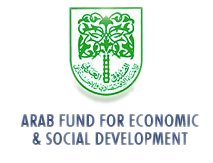 ياردم الي yardimeli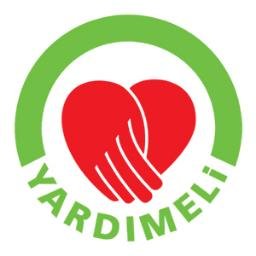 الاغاثة الاسلامية عبر العالم  Islamic Relief worldwide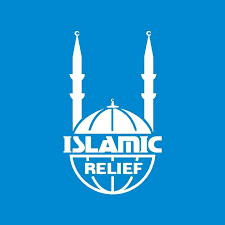 الصليب الاحمر  International Committee of the Red Cross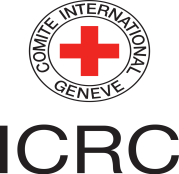 البنك الدوليThe World Bank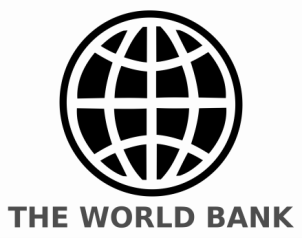 مركز تنمية وتطوير المجتمعات  IDCO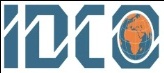 المركز الفلسطيني للديمقراطية وحل النزاعات           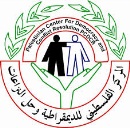 الجمعية الوطنية للديمقراطية والقانون                  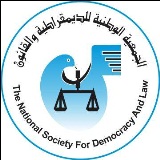 جمعية عايشة لحماية المراة والطفل                      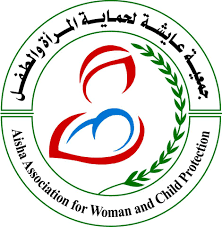 جمعية تنظيم وحماية الاسرة الفلسطينية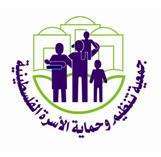 جمعية وفاق لحماية المراة والطفل                       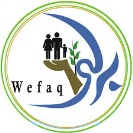 مؤسسة فتحي عفانة للاعمال الانسانية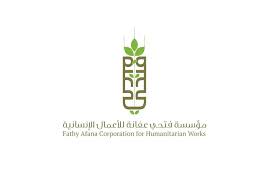 مركز حياة لحماية وتمكين النساء والعائلات